MINISTRY OF EDUCATION AND TRAININGLAC HONG UNIVERSITY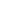 COURSE OUTLINE<102095 – ENGLISH 5>English 5 can help students with: Knowledge:Understanding the realistic and uncomplicated information in clearly and normally expressed source texts on topics related to daily life and work.Understanding simple technical information, such as instructions for conventional devices, traffic notifications or directions.Grasping the main ideas of radio programmes on familiar topics if expressed relatively slowly and clearly, using standard language.Skills:Identifying both general and specific details in speeches that are clearly presented in familiar tone, on familiar issues that are common in daily life, work or school.Following and understanding the main ideas of discussions, extended conversations on familiar issues if the speech is clear and expressed in standard language.Following daily conversations if they are clearly expressed, although learners may still have to ask the speaker to repeat certain words or phrases.Attitude:- Self-training skills enhance vocabulary and lifelong learning.Table 1: Course Learning Outcomes (CLOs)Table 2: Course content, Lesson planTable 3: Mapping of Lesson and Course Learning OutcomesTable 4: Course assessmentStudents have to attend at least 80% of all lessons in the class, according to the regulations.Students have a positive attitude towards participating in activities in class, read the given study documentation, do the exercises by the lecturer before every lesson.Students who do homework, answer questions and participate in class and complete exercises on the website learn.lhu.edu.vn will be given bonus marks for the students' process (30%).8.1. Textbook[1]. Phong, T.H.A., Lan, V.T.T., & Phu, N.M., (2024). English 5. LHU (Internal Use Only).8.2. References[1] Nhung, N.T. & Huyen, B.T.K. (2024). Chinh phuc ky nang Noi bac B1, B2+. Dai Hoc Quoc Gia Ha Noi.[2] Nam, L.N. (2024). Chinh phuc ky nang Viet bac B1, B2+. Dai Hoc Quoc Gia Ha Noi.[3] Ha, L.T. (2024). Chinh phuc de thi VSTEP bac nang luc tu B1 den C1. Dai Hoc Quoc Gia Ha Noi.learn.lhu.edu.vn, Zoom, kahoot, …Board, chalks or markers, microphone, …PC, projector, cassette, speakers, TV, …General rules:Dong Nai, February 28th 2024Head of Subject      		      Compiler 1                           	Compiler 2    Le Thanh Binh			Tran Ho Anh Phong		          Le Thanh Binh1.GENERAL INFORMATIONGENERAL INFORMATIONCourse name (Vietnamese):Course name (Vietnamese):Anh van 5Course name (English):Course name (English):English 5Course ID:Course ID:102095Types: Types: BasicFaculty/Department:Faculty/Department:English LanguageMain Lecturer:Main Lecturer:Tran Ho Anh Phong (phongtran@lhu.edu.vn)Le Thanh Binh (thanhbinhle@lhu.edu.vn)Lecturer participating in:Lecturer participating in:1. Le Duc Thinh2. Nguyen Ao Quang Vinh3. Nguyen Minh Phu4. Nguyen Ngoc Luu Ly5. Le Thanh Binh6. Ly Tuan Phu7. Hoang Vinh Loc8. Dang Thi9. Trinh Dieu Hien10. Vo Thi Thanh Lan Number of credits:Number of credits:3 Theory: Practice: Exam: Theory: Practice: Exam: 2 credits0 credits1 creditSpecialty:Specialty:Obligatory to all non-lingual university students.Prerequisite course:Prerequisite course:NoPrevious course:Previous course:English 1, 2, 3, and 42.COURSE DESCRIPTIONCOURSE DESCRIPTION3.COURSE LEARNING OUTCOMESCourse Learning Outcomes (CLOs)Course Learning Outcomes Content  Bloom domain/Bloom levelProgram Learning OutcomePLOs/SOs/PI (*)CLO1Using vocabulary and sentence structure from the clearly and normally expressed source texts related to daily life and work on types of VSTEP.Knowledge (3)PLO1(PI1.2)CLO2Integrating knowledge of vocabulary, structure and skills of Listening; Speaking, Reading comprehension and Writing in English on types of VSTEP.Skills (3)PLO5(PI5.1)CLO3Forming a life long self-study habitAttitude (4)PLO8(PI8.2)4. COURSE CONTENT, LESSON PLANWeekLesson/Chapter Name/Chapter Lesson Learning Outcomes (LLO)Lesson Learning Outcomes (LLO)Lecture and Study activitiesTeaching methodsAssessment methodsReferences (*)1Unit 1Introducing the VSTEP structure, identification and methods of learning, taking examLLO1.1Approaching clearly and normally the expressed source texts on topics related to daily life and work. Lecturer teaches and instructs students on types of VSTEP, structure and requirements of the test. Lecturer comments, suggests and corrects mistakes for students. - Lecture - Short form test [1], [2], [3]1Unit 1Introducing the VSTEP structure, identification and methods of learning, taking examLLO1.2Forming self-study and training habits through the exercises in class and at home, LMS.Lecturer teaches and instructs students on types of VSTEP, structure and requirements of the test. Lecturer comments, suggests and corrects mistakes for students. - Lecture - Short form test [1], [2], [3]2Unit 1Practice Test 1ListeningLLO2.1Using clearly and normally the expressed source texts on topics related to daily life and work. Lecturer teaches and instructs students to practice their listening skills in the practice test 1.Lecturer comments, suggests and corrects mistakes for students. - Lecture - Drill and Practice  - Short form test [1], [2], [3]3Unit 1Practice Test 1SpeakingLLO3.1Changing flexibly structure, knowledge of vocabulary in specific situations during the idea - expression process. Lecturer teaches and instructs students to discuss and practice their speaking skills in person, pair  or groups according to common topics on VSTEP. Lecturer comments, suggests and corrects mistakes for students. - Lecture - Drill and Practice  - Short form test [1], [2], [3]3Unit 1Practice Test 1SpeakingLLO3.2 Forming self-study and training habits through the exercises in class and at home, LMS.Lecturer teaches and instructs students to discuss and practice their speaking skills in person, pair  or groups according to common topics on VSTEP. Lecturer comments, suggests and corrects mistakes for students. - Lecture - Drill and Practice  - Short form test [1], [2], [3]4Unit 1Practice Test 1ReadingLLO4.1Integrating knowledge of vocabulary, sentence’s structure and skills in the English reading comprehension. Lecturer teaches and instructs students to practice the reading comprehension in the practice test 1 in person, pair  or groups. Lecturer comments, suggests and corrects mistakes for students. - Lecture - Drill and Practice  - Short form test [1], [2], [3]5Unit 1Practice Test 1WritingLLO5.1Arranging the information and sentence’s structure to complete the essay according to VSTEP’s requirements. Lecturer teaches and instructs students to practice writing about common topics on VSTEP.Lecturer comments, suggests and corrects mistakes for students. - Lecture - Drill and Practice  - Short form test [1], [2], [3]6Unit 2Practice Test 2ListeningLLO6.1Approaching clearly and normally the expressed source texts on topics related to daily life and work. Lecturer teaches and instructs students to practice their listening skills in the practice test 2.Lecturer comments, suggests and corrects mistakes for students. - Lecture - Practice- Short form test [1], [2], [3]7,8Unit 2Practice Test 2LLO7.1Changing flexibly structure, knowledge of vocabulary in specific situations during the idea - expression process.  Lecturer teaches and instructs students to discuss and practice their speaking skills in person, pair  or groups according to common topics on VSTEP. Lecturer comments, suggests and corrects mistakes for students. - Lecture - Discussion - Drill and Practice  - Short form test - Presentations [1], [2], [3]7,8Unit 2Practice Test 2LLO7.2Approaching clearly and normally the expressed source texts on topics related to daily life and work. Lecturer teaches and instructs students to practice the Listening and Speaking tests in person. - Lecturer comments, suggests and corrects mistakes for students. - Lecture - Drill and Practice  - Short form test [1], [2], [3]7,8Unit 2Practice Test 2LLO7.3Changing flexibly structure, knowledge of vocabulary in specific situations during the idea - expression process.  Lecturer teaches and instructs students to practice the Listening and Speaking tests in person. - Lecturer comments, suggests and corrects mistakes for students. - Lecture - Drill and Practice  - Short form test [1], [2], [3]9Unit 2Practice Test 2ReadingLLO8.1Changing flexibly structure, knowledge of vocabulary in specific situations during the idea - expression process Lecturer teaches and instructs students to practice the reading comprehension in the practice test 2 in person, pair  and groups. Lecturer comments, suggests and corrects mistakes for students. - Lecture - Discussion - Drill and Practice  - Short form test [1], [2], [3]10Unit 2Practice Test 2WritingLLO9.1Arranging the information and sentence’s structure to complete the essay according to VSTEP’s requirements. Lecturer teaches and instructs students to practice writing about common topics on VSTEP. Lecturer comments, suggests and corrects mistakes for students. - Lecture - Drill and Practice  - Short form test [1], [2], [3]11Unit 3Practice Test 3ListeningLLO10.1Approaching clearly and normally the expressed source texts on topics related to daily life and work. Lecturer teaches and instructs students to practice their listening skills in the practice test 3.Lecturer comments, suggests and corrects mistakes for students. - Lecture - Drill and Practice  Performance test [1], [2], [3]12Unit 3Practice Test 3SpeakingLLO11.1Changing flexibly structure, knowledge of vocabulary in specific situations during the idea - expression process.  Lecturer teaches and instructs students to discuss and practice their speaking skills in person, pair  or groups according to common topics on VSTEP. Lecturer comments, suggests and corrects mistakes for students. - Lecture - Discussion - Drill and Practice  co- Short form test - Presentations [1], [2], [3]13Unit 3Practice Test 3ReadingLLO12.1Integrating knowledge of vocabulary, sentence’s structure and skills in the English reading comprehension. Lecturer teaches and instructs students to practice the reading comprehension in the practice test 3 in person, pair  and groups. Lecturer comments, suggests and corrects mistakes for students. - Lecture - Drill and Practice  - Short form test [1], [2], [3]14, 1515Unit 3Practice Test 3WritingLLO13.1Arranging the information and sentence’s structure to complete the essay according to VSTEP’s requirements. Lecturer teaches and instructs students to practice writing about common topics on VSTEP. Lecturer comments, suggests and corrects mistakes for students. - Lecture - Drill and Practice  - Short form test [1], [2], [3]14, 1515Unit 3Practice Test 3WritingLLO13.2Integrating knowledge of vocabulary, sentence’s structure and skills in the English reading comprehension.Lecturer issues tests and instructs students to perform.Lecturer comments, suggests and corrects mistakes for students and announces A1 process’s marks (30%), and A2 midterm’s marks (30%)- Lecture  - Short form test [1], [2], [3]5.MAPPING OF LESSON AND COURSE LEARNING OUTCOMESLesson/ ChapterLesson Learning OutcomesCourse Learning OutcomesCourse Learning OutcomesCourse Learning OutcomesEvaluation ComponentLesson/ ChapterLesson Learning OutcomesCLO1CLO2CLO3Evaluation ComponentUnit 1LLO1.1XA1, A2, A3Unit 1LLO1.2XA1Unit 1LLO2.1XA1, A2, A3Unit 1LLO3.1XA1, A2, A3Unit 1LLO3.2XA1Unit 1LLO4.1XA1, A2, A3Unit 1LLO5.1XA1, A2, A3Unit 2LLO6.1XA1, A2, A3Unit 2LLO7.1XA1, A2, A3Unit 2LLO8.1XA1, A2, A3Unit 2LLO9.1XA1, A2, A3Unit 2LLO10.1XA1, A2, A3Unit 3LLO11.1XA1, A2, A3Unit 3LLO12.1XA1, A2, A3Unit 3LLO13.1XA1, A2, A3Unit 3LLO13.2XA1, A2, A3Unit 3LLO14.1XA1, A2, A3Unit 3LLO15.1XA1, A2, A36.COURSE ASSESSMENTEvaluation ComponentAssessmentCLOs Percentage (%) A1. Process-  Short form test- PresentationsCLO1, CLO2, CLO330%A2. Midterm Short form testCLO1, CLO230%A3. Final Performance testCLO1, CLO240%7.COURSE REQUIREMENTS AND EXPECTATIONS8.STUDY REFERENCES9.SOFTWARE OR SUPPORTING EQUIPMENTS FOR PRACTICEAbbreviationDescriptionPLO/SOProgram Learning Outcomes/Standard OutcomesPIPerformance IndicatorsCLOCourse Learning OutcomesLLOLesson Learning Outcomes